Monterey Bay Aquarium: It can be Shark Week every week thanks to live online footage of Monterey Bay's Habitat exhibit. Oxford University's History of Science Museum. Oxford, EnglandMuseo Galileo.  Natural History Museum (NHM) in London.San Diego Zoo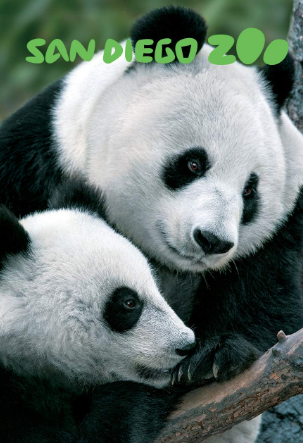 The San Diego Zoo has a website just for kids with amazing videos, activities, and games. Enjoy the tour! The San Diego Zoo has a website just for kids with amazing videos, activities, and games. Enjoy the tour! Yellowstone National Park Virtual Field Trip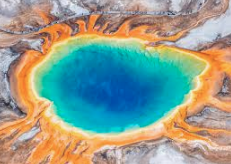 Mud Volcano, Mammoth Hot Springs, and so much more. Tour Yellowstone National Park! Mud Volcano, Mammoth Hot Springs, and so much more. Tour Yellowstone National Park! MARS!!!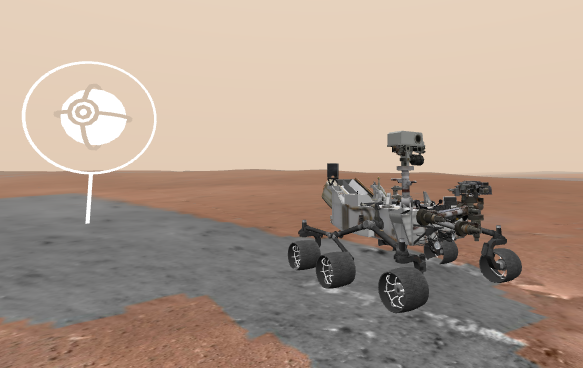 Explore the surface of Mars on the Curiosity Rover. They are updating from WEBVR to WEBXR now, but 360 Mode offers a digital view! Explore the surface of Mars on the Curiosity Rover. They are updating from WEBVR to WEBXR now, but 360 Mode offers a digital view! Animal Cameras 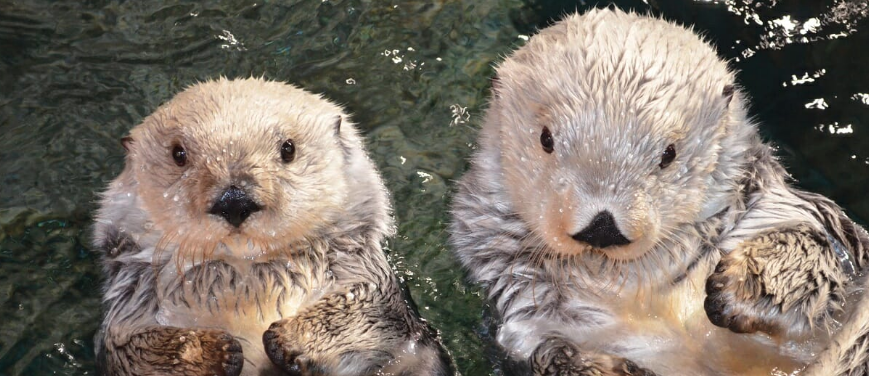 Live Cams at the San Diego ZooMonterey Bay Aquarium live camsPanda Cam at Zoo Atlanta6 Animal Cams at Houston ZooGeorgia Aquarium has Jellyfish, Beluga Whales, and moreLive Cams at the San Diego ZooMonterey Bay Aquarium live camsPanda Cam at Zoo Atlanta6 Animal Cams at Houston ZooGeorgia Aquarium has Jellyfish, Beluga Whales, and moreVirtual Farm Tour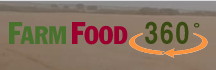 This Canadian site FarmFood 360 offers 11 Virtual Tours of farms from minks, pigs, and cows, to apples and eggs. This Canadian site FarmFood 360 offers 11 Virtual Tours of farms from minks, pigs, and cows, to apples and eggs. U.S. Space and Rocket Museum in Huntsville, AL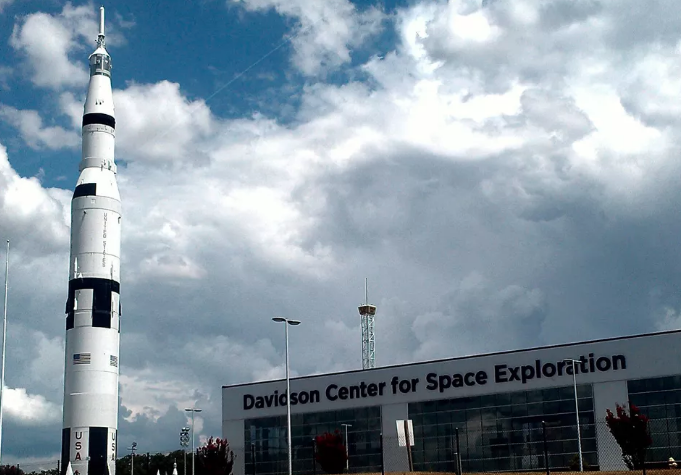 See the Saturn 5 Rocket on YouTube and more on this tour thanks to a real father/son outing.See the Saturn 5 Rocket on YouTube and more on this tour thanks to a real father/son outing.Discovery Education Virtual Field Trips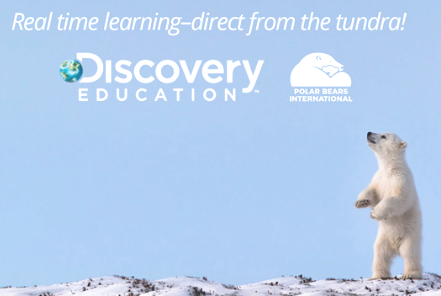 A few of the field trip topics include Polar Bears and the Tundra Social Emotional Skills STEM manufacturingA few of the field trip topics include Polar Bears and the Tundra Social Emotional Skills STEM manufacturingDauphin Island Sea Lab Facebook Livehttps://www.facebook.com/disealab/Facebook Live. 10 am on weekdayshttps://www.facebook.com/disealab/Facebook Live. 10 am on weekdays